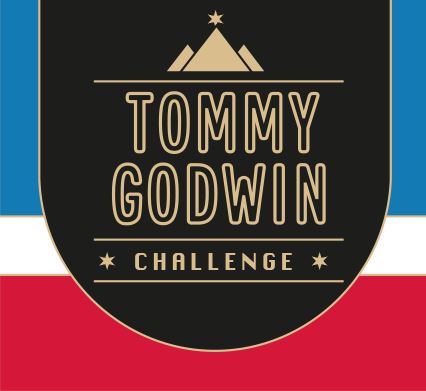 Certificate of AchievementThis Acknowledges ThatYour NameHas Successfully Completed  2022 – England cycle  2,000miles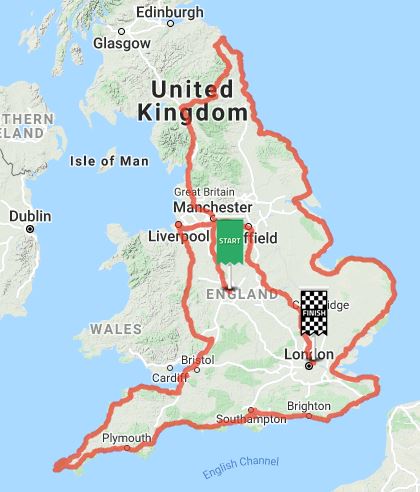 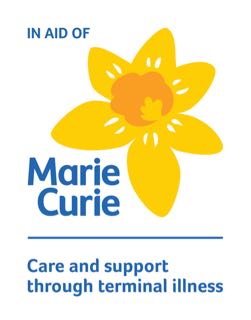 